Design and Fabrication Of Peddle Powered Vegetable Shredder MachineShubham Nile1, Vaibhav gadekar2, Gaurav Shende3, Chetan Lilhare4, Dr.M.S.Motghare51,2,3,4 Students 5Assistant Professor Mechanical EngineeringGowindrao Wanjari College of Engineering & technology, Nagpur, Maharashtramanojmotghare1@gmail.com, shubham,nile33@gmail.comReceived on: 05May ,2022                   Revised on: 1 June ,2022,                   Published on: 3 June,2022Abstract- The scope of this project was to design and development of Shredder machine focus on chopping of vegetables, areca leaves, this chopped powder to prepare the vermin compost. The project began with collection of information and data on user lifestyle and current process by which they perform their job. Concepts were developed with reference of four different shredder machine and operating processes. Concept was developed considering the safety factor users operating environment and maintenance. Considering the users’ needs and buying capacity, spur gear, bearings, structural frame, cutter and dual shaft. The machine frame is built using mild steel and tungsten carbide is used for cutter tip preparation. Two Blade  are mounted on Singal shafts, which rotate parallely driven by a spur gear. The power from the bycycle is transmitted to cutter shaft through a chain drive. Cut is made inside the chopping house due to the effect of tensile, friction, and impact effect in chopping process. The vegetables get chopped and powder is collected at the bottom. Keywords: shredding machine; Cutter; spur gear, shaft, CompostI –INTRODUCTIONThe conventional vegetable waste disposal is a traditional and oldest method of waste disposal in which agriculture wastes are dumped as it is to degrade in a particular place for decomposing. As the wastes are dumped as such, it takes more time to degrade and it causes environmental pollution. The waste shredder machine aims to reduce the agro waste and convert it into useful nourishing fertilizer. Agriculture is one of the most important sectors in the Indian economy. Coconut palm cultivation is one of the major livelihoods of farmers of Kerala and Karnataka. It has been realized that large quantity of agricultural wastes remains being unutilized because handling, storage and management related difficulties. The reasons are their low bulk density, large area/volume for storage. The farmers on the field burn most of these wastes after the harvesting of crops. Thus the agricultural waste burning phenomena is being repeated every year. In order to use these wastes for some economic benefits, so the necessary of such machine was felt to utilize all kinds of agricultural waste after shredding, which could be economical and practicable.II- METHOLOGYThe below figure shows the assembly procedure of Vegetables leaves shredder. Quality of the material has been checked at purchase level to meet the design needs. In this step a skeleton of the section is fabricated according to dimensions mentioned as per the design Table 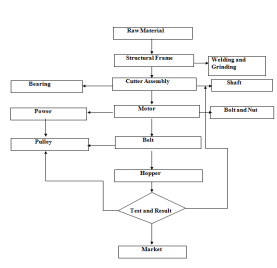  Hopper can be mounted on the cutter assembly to feeding of coconut leaves properly. Then mount the pulleys and v- belt to set the belt proper tensioning otherwise slipping of belt occurs. Finally all the assembly work is done in this step a skeleton of the section is fabricated according to dimensions mentioned as per the design. Frame is fabricated according to specified design and material. Then move on to cutter assembly here first to prepare the cutter container after that inset the shaft then cutter are mounted on shaft with key and spacer be ensure all the cutter tightened.III- DESIGNSeveral factors were put into consideration in the design of the vegetable shredding machine. They include drudgery reduction, simplicity, capacity, strength of materials to be used for fabrication and flexibility of the machine. The hopper, rotary blades, power drive mechanism, shaft design, bearings, supporting frame and the capacity of the machine are the components of the machine designed for. IV- CONCLUSIONThe developed model is simple, efficient, requires less time and cost effective when compared to the existing available model. Importance is given towards user friendly in operation and mainly towards safety. The rotating elements like belt and pulley and gears are covered, so it is fully safety to operator. The assembly was checked for its sturdiness and was found to be reliable.The overall performance of shredder machine was satisfactory by considering the quantity of powder produced with respect to time. Pedal operated vegetable cutter is useful at homes and medium and small scale hotels. By the using this equipment, vegetable cutting speed is more compare with manual vegetable cutting. It can be operate with one hand and one leg also. So, it is useful for physically handicapped people. A small scale pedal powered cassava grating machine was designed, fabricated and tested. It was found to be effective and efficient enough. This machine can be used at home-scale for domestic application and it is affordable since the cost of production is low compared to the automated one. ACKNOWLEDGMENTIt is a matter of immense pleasure to acknowledge the debt of gratitude to our academic guru and renowned teacher, Dr. M. S. Motghare for the unrelenting guidance and continuous encouragement in completion of this project work. The opportunity to work under such esteemed academician is a matter of great pride and privilege. The duration of project work has been very enlightening and has provided immense satisfaction to me/us. We are thankful to Dr. Hemant S. Sonare, Director and Dr. S. A. Chavan, Principal GWCET, Nagpur and Prof. N. S. Chahande, H.O.D., Mechanical who have not only provided us with knowledge on different subjects in this B.E. program but above all, have also ignited my/our mind towards pursuance of engineering and technology. We would like to acknowledge our thanks to Prof. R. M. Bisane and other faculties of Mechanical Engineering Department, GWCET, Nagpur for their constant encouragement regarding this project. REFERENCESG. Boothroyd, P. Dewhurst, and W. Knight, Product Design for Manufacturing and Assembly, Marcel Dekker, New York, 1994.G Dieter, Engineering Design - a materials and processing approach, McGraw Hill, NY, 2000.Mohamad Khatib Iqbal “Development of coconut leaves cutter” Vol. 3, No. 12. (June 2014) Key: cite like: 13215244.”P.B.Khope and J.P.Modak “Design of experimental set-up for establishing empirical relationship for chaff cutter energized by human powered flywheel motor” Journal of Agricultural Technology 2013 Vol. 9(4): 779-791Ajinkya S.Hande et al. “Methodology For Design & Fabrication of Portable Organic Waste Chopping Machine To Obtain Compost -A Review” IJIRST –International Journal for Innovative Research in Science & Technology| Volume 1 |Issue 7 | December 2014 ISSN (online): 2349-6010Krishna Naik et al. “Design and fabrication of Areca fiber extraction Machine” International Journal of Emerging Technology and Advanced Engineering ISSN 2250-2459, ISO 9001:2008 Certified Journal, Volume 4, Issue 7, July 2014Y. Prashanth et al. “Design and Development of Coconut Fiber Extraction Machine”Department of Design, M. S. Ramaiah School of Advanced Studies, Bangalore - 560 058, Volume 13, Issue 1, April 2014S.Nithyananth “Design of Waste Shredder Machine” Libin Samuel et al Int. Journal of Engineering Research and Applications ISSN : 2248-9622, Vol. 4, Issue 3 ( Version 1), March 2014, pp.487-491Doctoral Thesis Machining Properties of Wood: Tool Wear, Cutting Force and Tensioning of Blades Luis Cristovao.